Kompetensområde: småbarnspedagogik och familjeverksamhet (1702)Uppbyggd på: Grundexamen i pedagogisk verksamhet och handledning (OPH-4389-  2023) Gäller studerande som påbörjat sina studier efter 1.8 2024.Obligatoriska examensdelar + kompetensområdet95 kpProfessionellt bemötande inom pedagogisk verksamhet och handledning (107282)20 kpArbete som barnledare3 kpDel i arbetsgemenskapen1 kpMänniskans utveckling2 kpInteraktion med barn1 kpHandledning av barn och aktiviteter2 kpBarnet i vardagen1 kpBarnets välbefinnande1 kpFörsta hjälpen1 kpLIA- Professionellt bemötande inom pedagogisk verksamhet och handledning8 kpGenomförande av pedagogisk verksamhet inom småbarnspedagogik (107294)35 kpPlaner och lärmiljö inom småbarnspedagogik2 kpPlaner och lärmiljö inom grundskolans pedagogik2 kpStyrkor i lärmiljön och arbetsgruppen1 kpBarn- och elevvårdsarbete1 kpBarnets inlärning2 kpInlärningssvårigheter1 kpDen viktiga planeringen2 kpOlika metoder i undervisningen2 kpUndervisningen i fokus2 kpTeknik och digitala verktyg i lärmiljön1 kpBarnet lär genom lek2 kpMusik och dans2 kpSpråklig uttrycksförmåga2 kpLIA- Genomförande av pedagogisk verksamhet inom småbarnspedagogik13 kpAtt främja barns utveckling, välbefinnande och lärande (107285)40 kpStyrdokument2 kpEtiska frågor1 kpBarns olika bakgrund3 kpPlanering och samarbete i daghem2 kpStöd i småbarnspedagogiken1 kpDaghemsprojekt1 kpSmåbarnsåldern2 kpBarn i lekåldern2 kpFörskolebarnet1 kpSkolbarnet1 kpBarnet samspelar1 kpBarnets språk utvecklas2 kpBarnet löser problem1 kpDet välmående barnet2 kpHygienpass och matlagning1 kpDe vanligaste barnsjukdomarna2 kpBarnets rörelseglädje1 kpDen viktiga leken2 kpMatvanor hos barnet1 kpHealth up 11 kpLIA- Att främja barns utveckling, välbefinnande och lärande10 kpAlternativt valbar obligatorisk examensdel20 kpArbete med familjer och sektorsövergripande samarbete (107297)20 kpSamarbete med familjen1 kpDen moderna familjen1 kpTjänster för familjen2 kpFamiljen i vår egen kulturtradition2 kpMångkulturella familjer2 kpFöräldraskapet1 kpKriser i vardagen1 kpBarnskydd2 kpFörebyggande familjearbete1 kpHealth up 21 kpLIA- Arbete med familjer och sektorsövergripande samarbete6 kpValbara examensdelar30 kpHandledning av personer som behöver stöd (107296) Ej för HUTH-studerande15 kpStödsystemet1 kpFysiska funktionsnedsättningar1 kpIntellektuella funktionsnedsättningar1 kpPsykiska funktionsnedsättningar1 kpNeuropsykiatriska funktionsnedsättningar2 kpSpecialpedagogik stöder barnet2 kpHjälpmedel som stöder kommunikationen1 kpLIA- Handledning av personer som behöver stöd6 kpFörberedelse för arbetshandledaruppgifter (106731) Gäller endast för HUTH-studerande5 kpArbetsplatshandledning 3 kpRespons och bedömning2 kpHandledning av ungdomar (Lokal) Ej för HUTH-studerande15 kpSektorsövergripande arbete1 kpSkolungdomsarbete1 kpArbete med unga på fritiden1 kpUngas utveckling1 kpUngas livsvillkor - riskbeteende2 kpUngas livsvillkor – sociala medier och internet1 kpUngas livsvillkor – psykisk ohälsa1 kpHälsofrämjande arbete med ungdomar1 kpGruppdynamik i ungdomsgrupper1 kpDelaktighet och inkludering med ungdomar1 kpUtbildningsmässan1 kpHålla aktiviteter med unga3 kp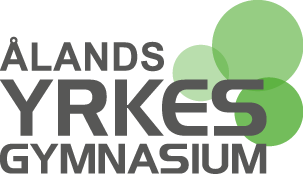 